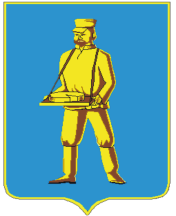 СОВЕТ ДЕПУТАТОВЛОТОШИНСКОГО МУНИЦИПАЛЬНОГО РАЙОНАМОСКОВСКОЙ ОБЛАСТИ      Р Е Ш Е Н И Еот 24.08.2017  № 361/40О включении технического паспорта в перечень услуг, которые  являются необходимыми и обязательными для предоставления государственной (муниципальной) услугиРуководствуясь Федеральным законом от 06.10.2003 № 131-ФЗ «Об общих принципах организации местного самоуправления в Российской Федерации», ч. 2.1 ст. 26, ст. 9 Жилищного кодекса Российской Федерации, Федеральным  законом  от 27.07.2010 № 210-ФЗ «Об  организации предоставления государственных и муниципальных услуг», Законом Московской области от 24.07.2014 № 107/2014-ОЗ «О наделении органов местного самоуправления муниципальных образований Московской области отдельными государственными полномочиями Московской области», Совет депутатов Лотошинского муниципального района Московской областир е ш и л:Включить технический паспорт в перечень услуг, которые являются необходимыми и обязательными для предоставления государственной (муниципальной) услуги по согласованию переустройства и (или) перепланировки жилого помещения, в соответствии с  пунктом 3 части 1 ст.9 Федерального закона от 27.07.2010 №210-ФЗ «Об организации предоставления  государственных и муниципальных  услуг». Опубликовать настоящее решение в газете «Сельская новь» и разместить на официальном сайте администрации Лотошинского муниципального района.Председатель Совета депутатовЛотошинского муниципального района                                              Р.Н.СмирновГлава Лотошинского муниципального района                                                                      Е.Л. Долгасова          В Е Р Н О:Разослать: депутатам-15 экз., редакции газеты «Сельская новь», ГАС "Выборы", отделу архитектуры и градостроительства, территориальному отделу Лотошинского муниципального района Главархитектуры, ГП Лотошино, ООО «Маяк», КУИ, ГУП МО МОБТИ, ОУФМС России по Московской области в Лотошинском районе, МИФНС №19 по Московской области, Управлению Федеральной службы государственной регистрации, кадастра и картографии по Московской области, юридическому отделу, прокурору, в дело.